                                                                     Директор МБОУ СОШ № 4                                             г. Тимашевск                                                                       Николенко Н.В.__________План мероприятий предметной недели трудового обучения и        профориентации 2012-2013 учебный год.С 21 марта  по  26 марта  2013г. в нашей школе проходила предметная неделя технологии   Цель: - развитие мастерства и таланта у обучающихся;             - интереса к изучению  предмета технологии;             -повышение образовательного уровня;             -обучение детей самостоятельности и творчеству;В ходе недели были проведены: Открытие предметной недели. Проведена школьная выставка газет. Лучшими стали работы: Зевакиной М. и Бардиж К. «Вязание крючком» 6 «В» класс;  Сурковой Н. «Секреты кулинарии»   7 «Б»;  Бибиковой Л. «История причёсок» 7 «В»; Резниченко К. «История костюма» 7 «А» класс;Зголая К.  Мир профессий «Профессия визажист» 7 « А» класс;Маркосян С. Мир профессий «Профессия кинолог» 6 «Б»;Адаменко Л. Кулинария «Рецепты салатов» 6 «В». Проведены  открытые  уроки  в 5 «А» 5 «В» классе по теме: «Изготовление и отделка изделия». «Гигиена девушки. Косметика». Целью уроков  было развивать познавательный интерес к народному творчеству, познакомить с гигиеническими требованиями  по уходу за кожей лица, рук;  волосами и ногтями; определять тип кожи лица, волос; обучить правилам ухода за волосами; определение практической значимости учебного предмета.В школьном музее  учащиеся прошла  Познавательная игра по технологии «Колесо истории» где учащиеся в игровой форме знакомились с бытом, занятиями и традициями казаков. Задачи: Способствовать развитию у учащихся познавательного интереса к истории своей малой родины, села и края. Способствовать воспитанию у учащихся патриотических чувств, уважения к истории, традициям родной страны. Способствовать формированию коммуникабельной культуры, сплоченности учащихся. Цели проведения предметных недель:Закрепление и углубление знаний по предмету, полученных на уроках; выявление «одаренных детей»; Развитие логического мышления, внимания, памяти, речи учащихся; расширение кругозора; Воспитание творчества, интереса в изучении данных предметов.Порядок проведения предметных недель:Открытие предметной недели; ознакомление с творческими заданиями;Выполнение творческих заданий классами;Закрытие предметной недели, подведение итогов, награждение победителей.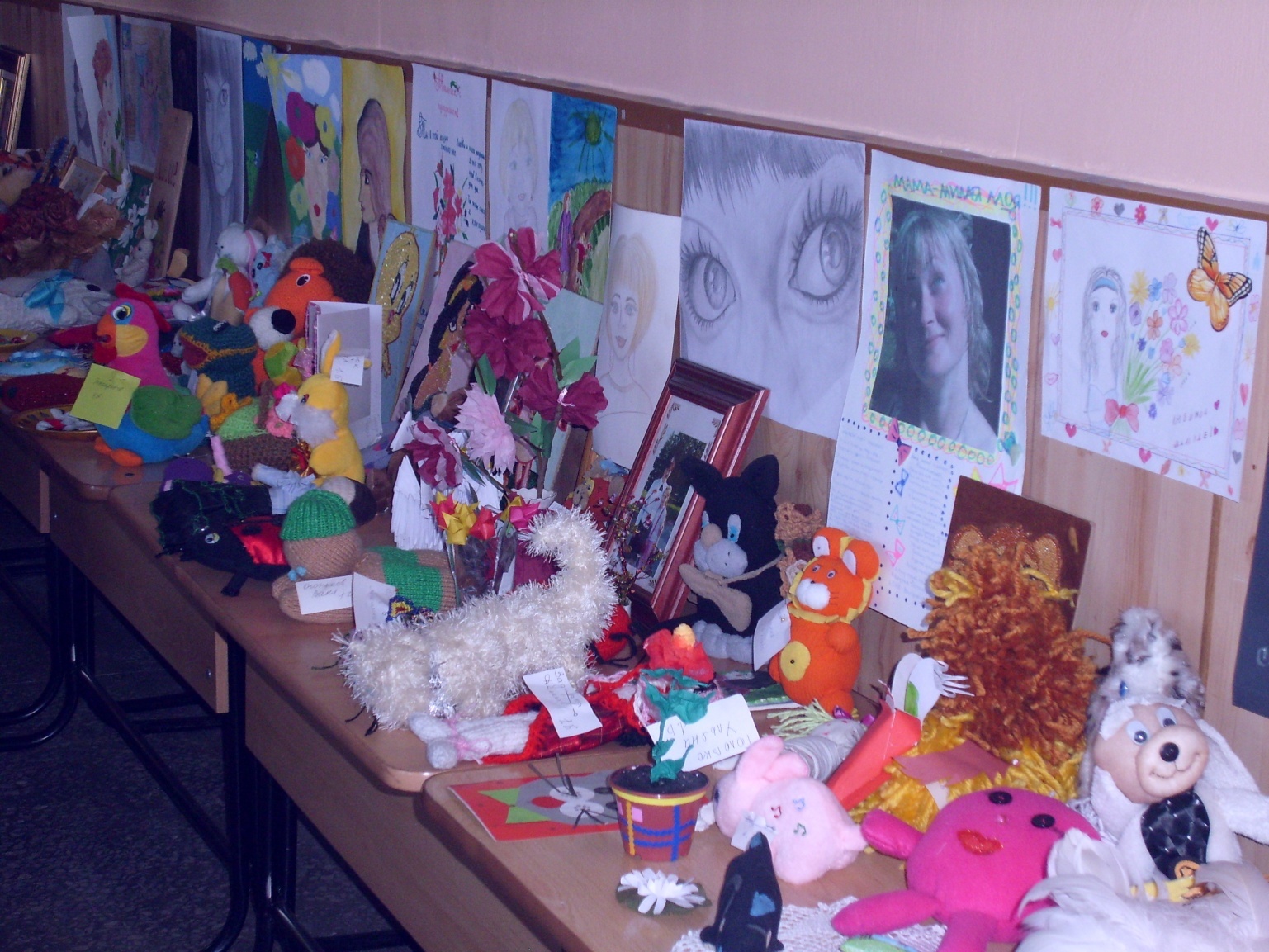 Выставка работ учащихся  «Подарок маме».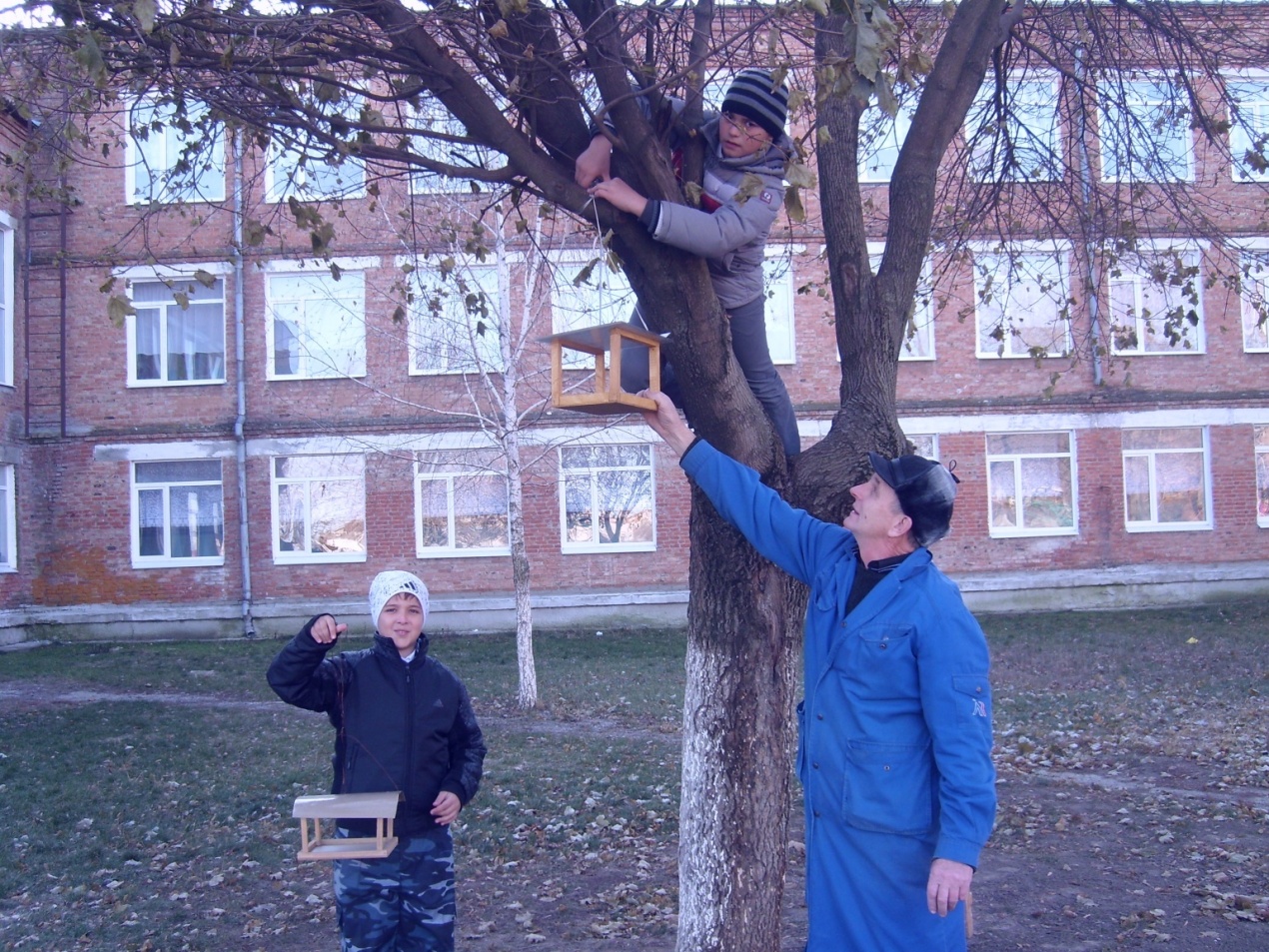 Скворечник для птиц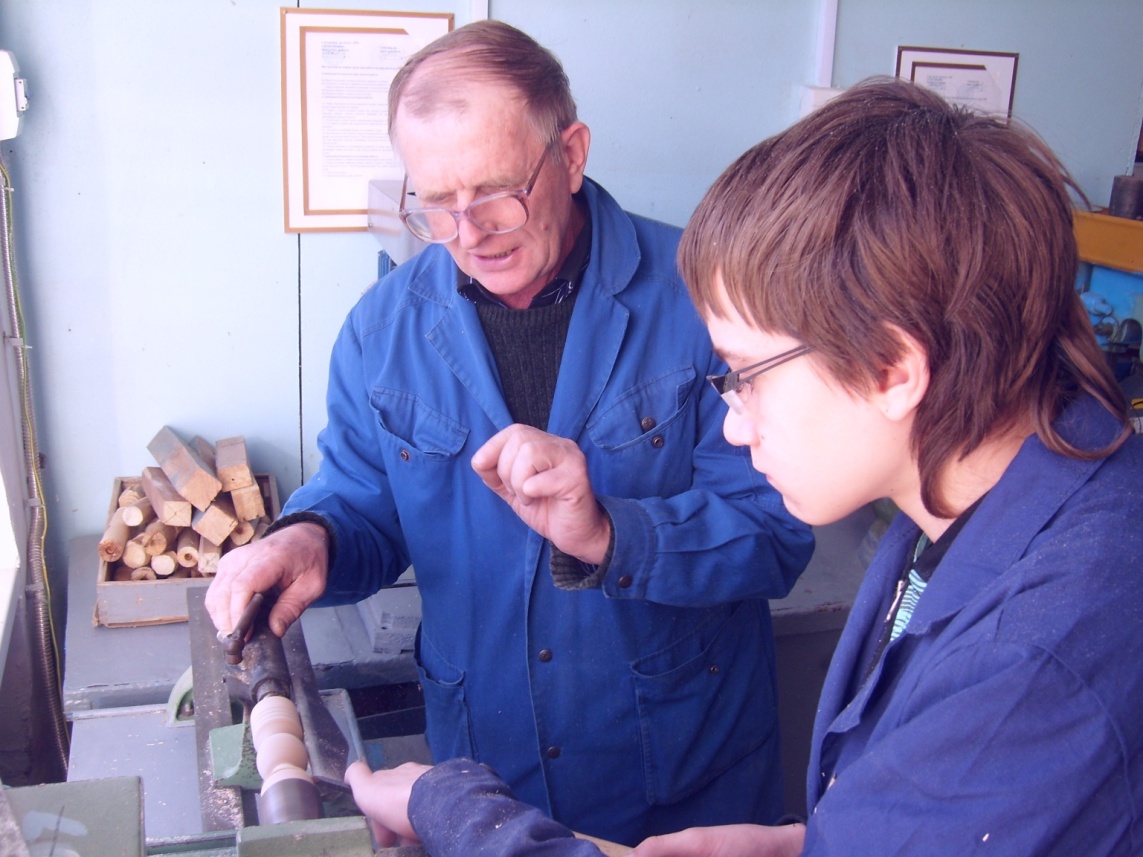 Конкурс «Юный токарь»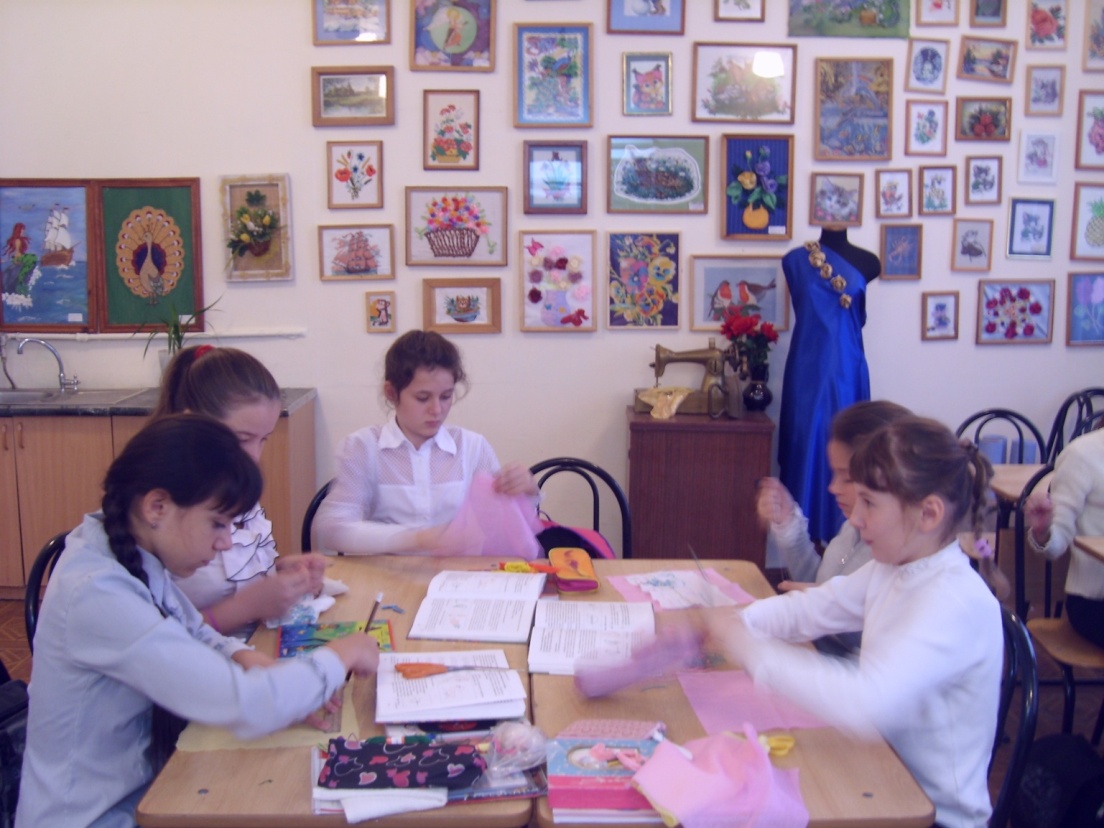 На уроке, работа по группам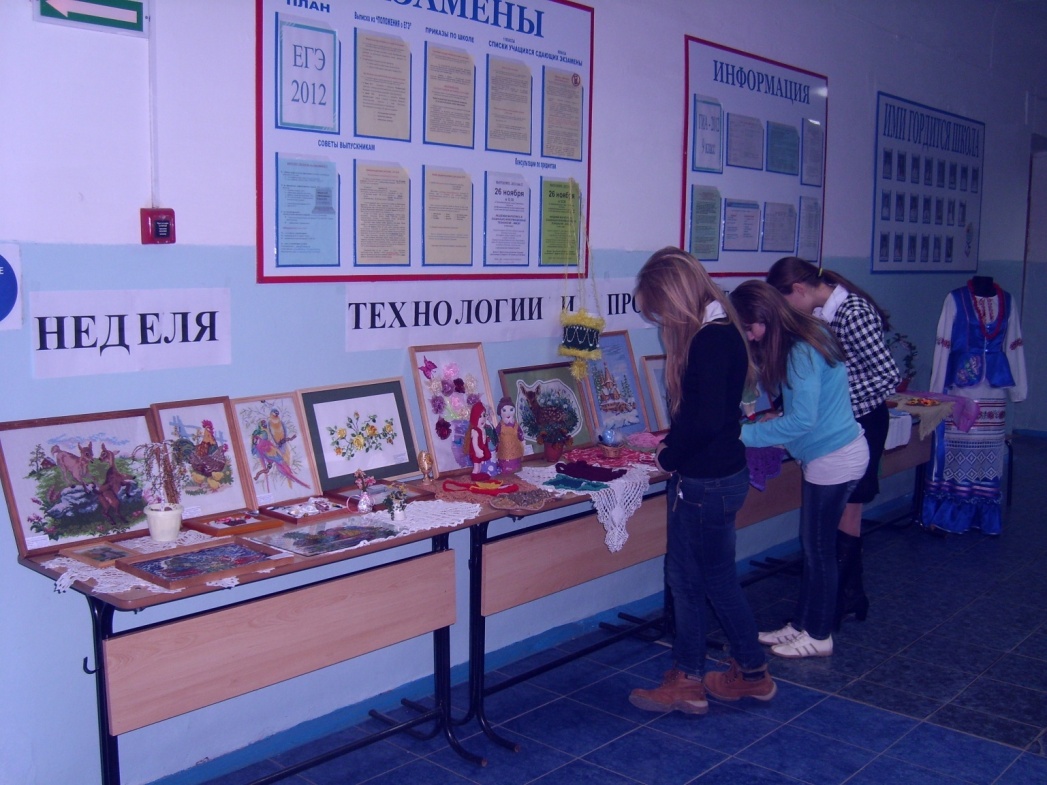 Выставка творческих работ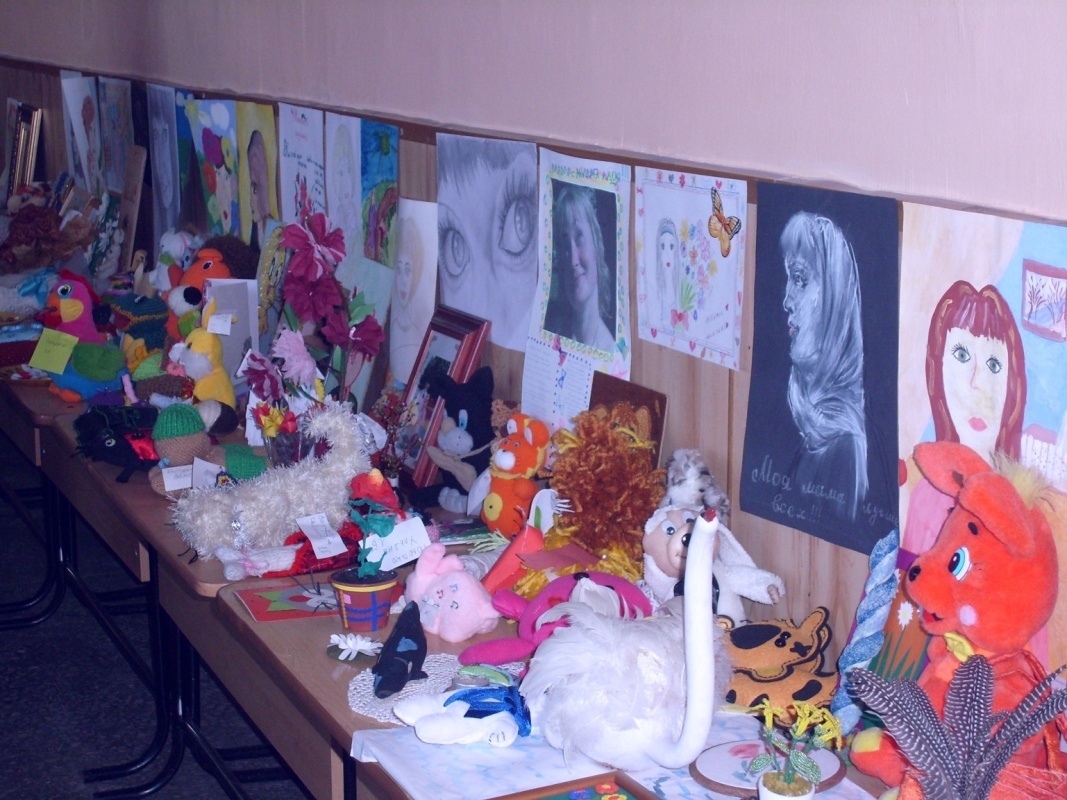 Подарок МАМЕ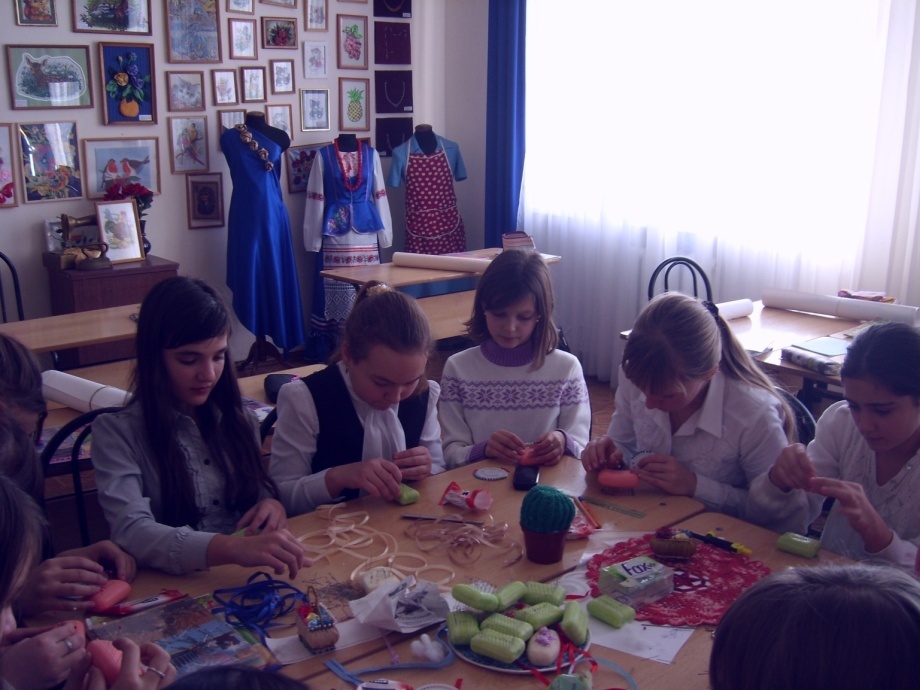 Мастер- класс «Оформление душистой корзиночки  лентами»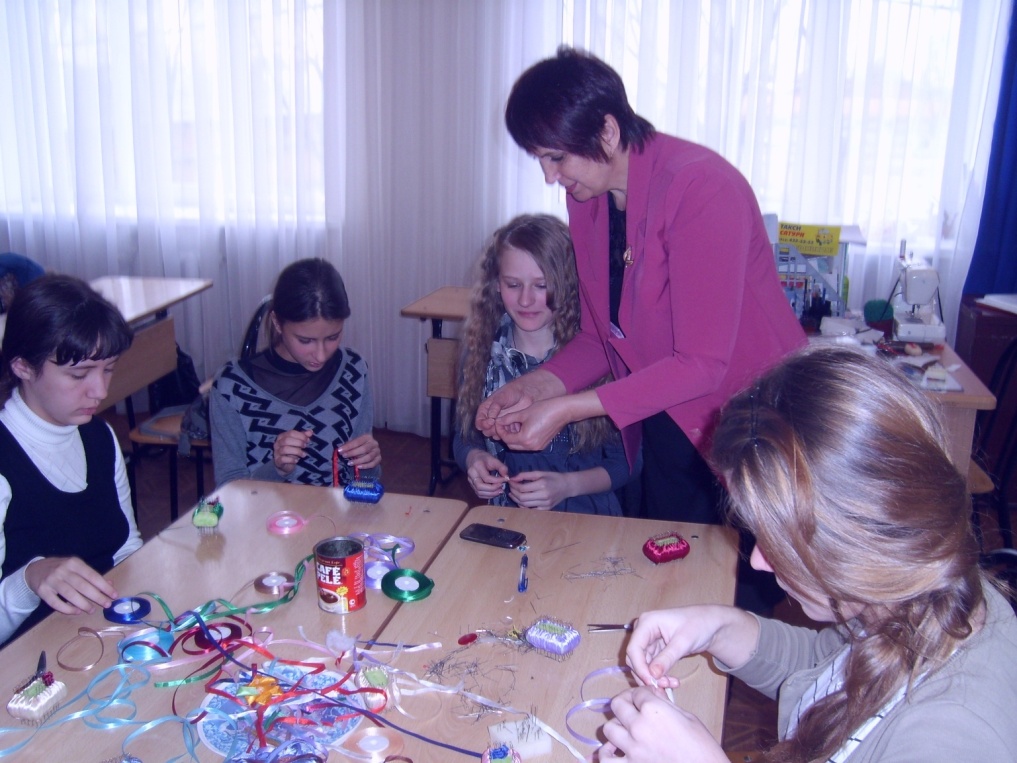 датамероприятиеклассответственный21.11Открытие предметной недели.1-11классыЧернышов А.Н.Денисова Г.Е.21.11Открытый урок по технологии. Тема: «Изготовление и отделка изделия ».5»В» Чернышов А.Н.27.11Открытый урок по технологии. Тема: «Проектирование и изготовление  одежды.  Фартук».5«В»Денисова Г.Е.21.11Конкурс газет по разделам технологии.5-11 клДенисова Г.Е.21.11Работа кружка «Бисероплетение». 5-8 клДенисова Г.Е.21.11Подготовка к краевому конкурсу «Рождественские колокольчики» 5-11 классыДенисова Г.Е.21.11«Изготовление игрушек для детского сада» 5-8 кл.Чернышов А.Н.22.11Экскурсии на предприятие«Сахарный завод»Ателье по пошиву одеждыПарикмахерская  «Элегия»7- 8кл. Денисова Г.Е.Чернышов А.Н.23.11Познавательная игра по технологии «Колесо истории» Одежда и быт казаков/школьный музей /6 классыДенисова Г.Е.23.11Конкурс «Юный токарь»7кл.Чернышов А.Н.24.11 Игра-викторина по технологии «Хозяюшки».6-8 кл.Денисова Г.Е.24.11Установка оборудования в кабинете физики.8 классыЧернышов А.Н.24.11Изготовление скворечников    6-7 кл.Чернышов А.Н.25.11Открытые уроки «День  Матери»1-4,  5-11 классыКлассные руководители25.11Выставка работ учащихся  «Подарок маме».1-4,  5-11 классыЧернышов А.Н.Денисова Г.Е.26.11Мастерская  «Деда Мороза»8 классыЧернышов А.Н.Денисова Г.Е.21.11Леко конструирование/Изготовление выкройки изделия /8кл.девочки 10 «Б» кл. Диск, программа.27.11Выставка творческих работ учащихсяПодведение итогов недели технологииОрг. комитет.